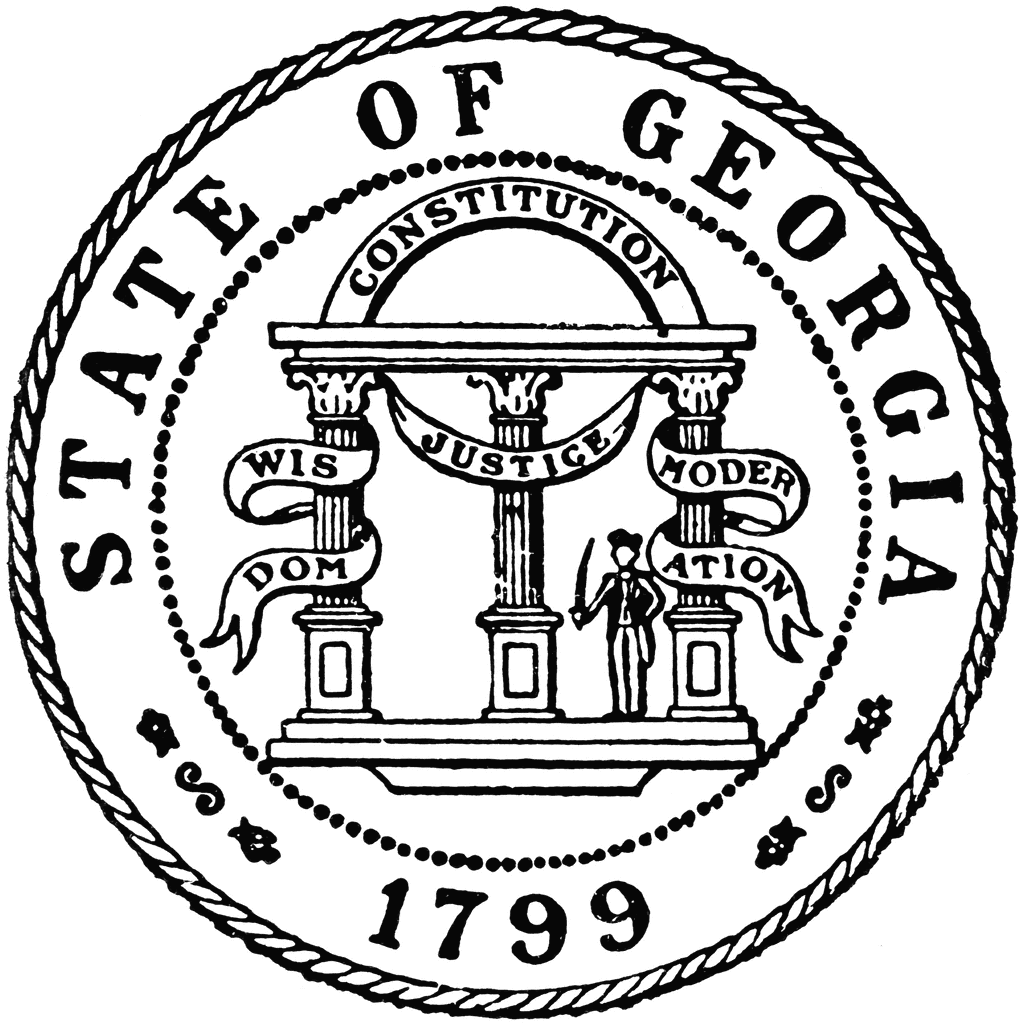 Treatment ServicesAccountability Courts Referral FormDate of referral: ____________________Referral Information:Name: ___________________________________________________________________________________	DOB: ______________________________ 			SSN: ____________________________________Address: _________________________________________________________________________________	City: _________________________________		Zip: _____________________________________Phone: (H) _________________________  (W) _______________________  (C) _______________________Translation services required: _____ Yes	_____ No	If yes, what type of services? __________________Race/ethnicity/origin: __________________________Reason for referral (ie. substance use issues, mental health symptoms or history, DFCS involvement, delinquent child support):______________________________________________________________________________________________________________________________________________________________________________________________________________________________________________________________________________Current legal charge(s): __________________________________________________________________________________________Currently incarcerated: _____ Yes	   _____ No		If yes, where? ______________________________Arrest date: _______________________________Probation Officer assigned: ___________________		Probation charge(s): _________________________Phone: ______________________	Fax: _________________________	Email: ________________________Referring agency/point of contact: __________________________________________________________________________________________Phone: _______________________	Fax: _________________________	Email: ________________________Treatment ServicesAccountability Courts Referral FormTreatment Services use onlyDate referral received: ____________________Prosecution Initial ReviewSID: _______________________________________GCIC review date: ____________________________Eligible: ____ Yes     ____ NoComments: __________________________________________________________________________________________________________________________Defense Attorney ReviewConsultation date: ____________________________Interested in program: _____ Yes     _____ NoComments: __________________________________________________________________________________________________________________________________________________________________Clinical AssessmentDate: _______________________________________     Meets clinical eligibility: _____ Yes     _____ NoComments: __________________________________________________________________________________________________________________________________________________________________________________________________________________________________________________________________________________________________________________________________________________________LS/CMI Score __________	     TCUDS Result ______________	     TCU-CTS Result _____________AUDIT Result ____________     ASI Result ___________                   NEEDS Result ______________SASSI Result _____________     Additional assessments: ______________________________________________________________________________________________________________________________________________________________Clinical AssessmentDate: _______________________________________     Meets clinical eligibility: _____ Yes     _____ NoComments: __________________________________________________________________________________________________________________________________________________________________________________________________________________________________________________________________________________________________________________________________________________________LS/CMI Score __________	     TCUDS Result ______________	     TCU-CTS Result _____________AUDIT Result ____________     ASI Result ___________                   NEEDS Result ______________SASSI Result _____________     Additional assessments: ______________________________________________________________________________________________________________________________________________________________Team ReviewReferral review date: _________________________       Approved for program entry: _____ Yes     _____ NoEnrollment date: _________          ____ Pre-adjudication    ____ Post-adjudication    ____ Probation RevocationComments: __________________________________________________________________________________________________________________________________________________________________________________________________________________________________________________________________________________________________________________________________________________________Team ReviewReferral review date: _________________________       Approved for program entry: _____ Yes     _____ NoEnrollment date: _________          ____ Pre-adjudication    ____ Post-adjudication    ____ Probation RevocationComments: __________________________________________________________________________________________________________________________________________________________________________________________________________________________________________________________________________________________________________________________________________________________